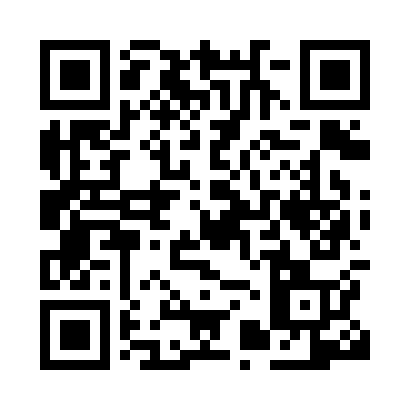 Prayer times for Espoo, Uusimaa, FinlandMon 1 Apr 2024 - Tue 30 Apr 2024High Latitude Method: Angle Based RulePrayer Calculation Method: Muslim World LeagueAsar Calculation Method: HanafiPrayer times provided by https://www.salahtimes.comDateDayFajrSunriseDhuhrAsrMaghribIsha1Mon4:056:451:255:478:0610:362Tue4:006:421:255:498:0910:403Wed3:556:391:255:518:1110:444Thu3:506:361:245:528:1410:485Fri3:456:331:245:548:1610:526Sat3:406:301:245:568:1910:577Sun3:356:271:235:588:2111:018Mon3:296:241:235:598:2411:069Tue3:246:211:236:018:2611:1010Wed3:216:181:236:038:2911:1511Thu3:206:151:226:058:3111:1712Fri3:186:121:226:068:3411:1713Sat3:176:091:226:088:3611:1814Sun3:166:061:226:108:3911:1915Mon3:146:031:216:118:4111:2016Tue3:136:001:216:138:4411:2117Wed3:125:571:216:158:4611:2218Thu3:105:541:216:168:4911:2319Fri3:095:511:206:188:5111:2420Sat3:085:481:206:198:5411:2521Sun3:075:451:206:218:5611:2622Mon3:055:421:206:238:5911:2723Tue3:045:401:206:249:0111:2824Wed3:035:371:196:269:0411:2925Thu3:025:341:196:279:0611:3026Fri3:005:311:196:299:0911:3127Sat2:595:281:196:309:1111:3228Sun2:585:251:196:329:1411:3329Mon2:575:231:196:339:1611:3430Tue2:555:201:196:359:1911:35